※乙級技術士報檢資格（符合1-6，其中一項資格且須檢具相關證明）：※「在校最高年級者」係指學校之學年制最高年級學生，並經向學校註冊取得證明文件者。※「相關工作」係指日、夜間從事與報檢職類相關之現場作業、管理、  監督、訓練、教育及研究業務等工作，並持有證明文件者。項次同職類證照學歷相關工作證明1丙證2年2丙證高中職畢業 或 在校最高年級 或 同等學力證明3丙證五專在校3年級以上 或 二專、三專、技術學院、大學之在校學生4高中職畢業或 同等學力證明2年5大專校院以上畢業 或 同等學力證明 或 大專校院以上在校最高年級66年技術士技能檢定檢報人 學歷證明書技術士技能檢定檢報人 學歷證明書技術士技能檢定檢報人 學歷證明書技術士技能檢定檢報人 學歷證明書技術士技能檢定檢報人 學歷證明書技術士技能檢定檢報人 學歷證明書技術士技能檢定檢報人 學歷證明書技術士技能檢定檢報人 學歷證明書技術士技能檢定檢報人 學歷證明書技術士技能檢定檢報人 學歷證明書技術士技能檢定檢報人 學歷證明書技術士技能檢定檢報人 學歷證明書技術士技能檢定檢報人 學歷證明書填表說明1.用於報檢資格中需檢附學歷證明，而無法提供畢業證書或學生證或在校最高年級證明者。 2.若內容塗改，修正處須加蓋學校證明人員職章。 3.本證明書所有欄位必須填寫完整，且應加蓋學校註冊單位章及證明人員章方才有效。 4.本證明書限由學校教務處或註冊組開具。1.用於報檢資格中需檢附學歷證明，而無法提供畢業證書或學生證或在校最高年級證明者。 2.若內容塗改，修正處須加蓋學校證明人員職章。 3.本證明書所有欄位必須填寫完整，且應加蓋學校註冊單位章及證明人員章方才有效。 4.本證明書限由學校教務處或註冊組開具。1.用於報檢資格中需檢附學歷證明，而無法提供畢業證書或學生證或在校最高年級證明者。 2.若內容塗改，修正處須加蓋學校證明人員職章。 3.本證明書所有欄位必須填寫完整，且應加蓋學校註冊單位章及證明人員章方才有效。 4.本證明書限由學校教務處或註冊組開具。1.用於報檢資格中需檢附學歷證明，而無法提供畢業證書或學生證或在校最高年級證明者。 2.若內容塗改，修正處須加蓋學校證明人員職章。 3.本證明書所有欄位必須填寫完整，且應加蓋學校註冊單位章及證明人員章方才有效。 4.本證明書限由學校教務處或註冊組開具。1.用於報檢資格中需檢附學歷證明，而無法提供畢業證書或學生證或在校最高年級證明者。 2.若內容塗改，修正處須加蓋學校證明人員職章。 3.本證明書所有欄位必須填寫完整，且應加蓋學校註冊單位章及證明人員章方才有效。 4.本證明書限由學校教務處或註冊組開具。1.用於報檢資格中需檢附學歷證明，而無法提供畢業證書或學生證或在校最高年級證明者。 2.若內容塗改，修正處須加蓋學校證明人員職章。 3.本證明書所有欄位必須填寫完整，且應加蓋學校註冊單位章及證明人員章方才有效。 4.本證明書限由學校教務處或註冊組開具。1.用於報檢資格中需檢附學歷證明，而無法提供畢業證書或學生證或在校最高年級證明者。 2.若內容塗改，修正處須加蓋學校證明人員職章。 3.本證明書所有欄位必須填寫完整，且應加蓋學校註冊單位章及證明人員章方才有效。 4.本證明書限由學校教務處或註冊組開具。1.用於報檢資格中需檢附學歷證明，而無法提供畢業證書或學生證或在校最高年級證明者。 2.若內容塗改，修正處須加蓋學校證明人員職章。 3.本證明書所有欄位必須填寫完整，且應加蓋學校註冊單位章及證明人員章方才有效。 4.本證明書限由學校教務處或註冊組開具。1.用於報檢資格中需檢附學歷證明，而無法提供畢業證書或學生證或在校最高年級證明者。 2.若內容塗改，修正處須加蓋學校證明人員職章。 3.本證明書所有欄位必須填寫完整，且應加蓋學校註冊單位章及證明人員章方才有效。 4.本證明書限由學校教務處或註冊組開具。1.用於報檢資格中需檢附學歷證明，而無法提供畢業證書或學生證或在校最高年級證明者。 2.若內容塗改，修正處須加蓋學校證明人員職章。 3.本證明書所有欄位必須填寫完整，且應加蓋學校註冊單位章及證明人員章方才有效。 4.本證明書限由學校教務處或註冊組開具。1.用於報檢資格中需檢附學歷證明，而無法提供畢業證書或學生證或在校最高年級證明者。 2.若內容塗改，修正處須加蓋學校證明人員職章。 3.本證明書所有欄位必須填寫完整，且應加蓋學校註冊單位章及證明人員章方才有效。 4.本證明書限由學校教務處或註冊組開具。1.用於報檢資格中需檢附學歷證明，而無法提供畢業證書或學生證或在校最高年級證明者。 2.若內容塗改，修正處須加蓋學校證明人員職章。 3.本證明書所有欄位必須填寫完整，且應加蓋學校註冊單位章及證明人員章方才有效。 4.本證明書限由學校教務處或註冊組開具。報檢人姓名生日民國     年    月    日身分證統一編號學制□高中 □高職 □五專 □其他      □二專 □四技 □二技 □大學(含)以上學校名稱(全銜)修業狀況□在學    年級□畢業：民國      年  □其他       科系/所(全銜)在學學期      學年度：□上學期  □下學期上列證明必須依申請實際情形詳細查核填註，如有不實、出證機關之承辦人、主管人員及申請人，均應負法律責任。  學校註冊單位蓋章：                                                            (簽章)  證明人員職章：                                                                (簽章)中華民國   年   月   日上列證明必須依申請實際情形詳細查核填註，如有不實、出證機關之承辦人、主管人員及申請人，均應負法律責任。  學校註冊單位蓋章：                                                            (簽章)  證明人員職章：                                                                (簽章)中華民國   年   月   日上列證明必須依申請實際情形詳細查核填註，如有不實、出證機關之承辦人、主管人員及申請人，均應負法律責任。  學校註冊單位蓋章：                                                            (簽章)  證明人員職章：                                                                (簽章)中華民國   年   月   日上列證明必須依申請實際情形詳細查核填註，如有不實、出證機關之承辦人、主管人員及申請人，均應負法律責任。  學校註冊單位蓋章：                                                            (簽章)  證明人員職章：                                                                (簽章)中華民國   年   月   日上列證明必須依申請實際情形詳細查核填註，如有不實、出證機關之承辦人、主管人員及申請人，均應負法律責任。  學校註冊單位蓋章：                                                            (簽章)  證明人員職章：                                                                (簽章)中華民國   年   月   日上列證明必須依申請實際情形詳細查核填註，如有不實、出證機關之承辦人、主管人員及申請人，均應負法律責任。  學校註冊單位蓋章：                                                            (簽章)  證明人員職章：                                                                (簽章)中華民國   年   月   日上列證明必須依申請實際情形詳細查核填註，如有不實、出證機關之承辦人、主管人員及申請人，均應負法律責任。  學校註冊單位蓋章：                                                            (簽章)  證明人員職章：                                                                (簽章)中華民國   年   月   日上列證明必須依申請實際情形詳細查核填註，如有不實、出證機關之承辦人、主管人員及申請人，均應負法律責任。  學校註冊單位蓋章：                                                            (簽章)  證明人員職章：                                                                (簽章)中華民國   年   月   日上列證明必須依申請實際情形詳細查核填註，如有不實、出證機關之承辦人、主管人員及申請人，均應負法律責任。  學校註冊單位蓋章：                                                            (簽章)  證明人員職章：                                                                (簽章)中華民國   年   月   日上列證明必須依申請實際情形詳細查核填註，如有不實、出證機關之承辦人、主管人員及申請人，均應負法律責任。  學校註冊單位蓋章：                                                            (簽章)  證明人員職章：                                                                (簽章)中華民國   年   月   日上列證明必須依申請實際情形詳細查核填註，如有不實、出證機關之承辦人、主管人員及申請人，均應負法律責任。  學校註冊單位蓋章：                                                            (簽章)  證明人員職章：                                                                (簽章)中華民國   年   月   日上列證明必須依申請實際情形詳細查核填註，如有不實、出證機關之承辦人、主管人員及申請人，均應負法律責任。  學校註冊單位蓋章：                                                            (簽章)  證明人員職章：                                                                (簽章)中華民國   年   月   日上列證明必須依申請實際情形詳細查核填註，如有不實、出證機關之承辦人、主管人員及申請人，均應負法律責任。  學校註冊單位蓋章：                                                            (簽章)  證明人員職章：                                                                (簽章)中華民國   年   月   日技術士技能檢定檢報人 學歷證明書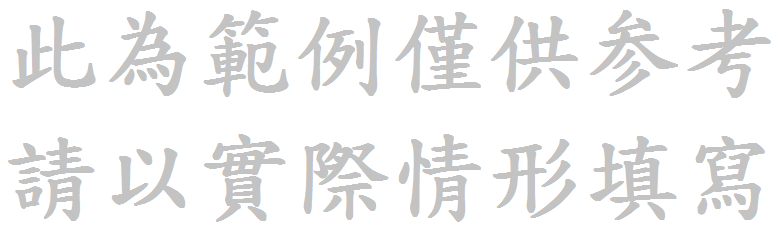 技術士技能檢定檢報人 學歷證明書技術士技能檢定檢報人 學歷證明書技術士技能檢定檢報人 學歷證明書技術士技能檢定檢報人 學歷證明書技術士技能檢定檢報人 學歷證明書技術士技能檢定檢報人 學歷證明書技術士技能檢定檢報人 學歷證明書技術士技能檢定檢報人 學歷證明書技術士技能檢定檢報人 學歷證明書技術士技能檢定檢報人 學歷證明書技術士技能檢定檢報人 學歷證明書技術士技能檢定檢報人 學歷證明書填表說明1.用於報檢資格中需檢附學歷證明，而無法提供畢業證書或學生證或在校最高年級證明者。 2.若內容塗改，修正處須加蓋學校證明人員職章。 3.本證明書所有欄位必須填寫完整，且應加蓋學校註冊單位章及證明人員章方才有效。 4.本證明書限由學校教務處或註冊組開具。1.用於報檢資格中需檢附學歷證明，而無法提供畢業證書或學生證或在校最高年級證明者。 2.若內容塗改，修正處須加蓋學校證明人員職章。 3.本證明書所有欄位必須填寫完整，且應加蓋學校註冊單位章及證明人員章方才有效。 4.本證明書限由學校教務處或註冊組開具。1.用於報檢資格中需檢附學歷證明，而無法提供畢業證書或學生證或在校最高年級證明者。 2.若內容塗改，修正處須加蓋學校證明人員職章。 3.本證明書所有欄位必須填寫完整，且應加蓋學校註冊單位章及證明人員章方才有效。 4.本證明書限由學校教務處或註冊組開具。1.用於報檢資格中需檢附學歷證明，而無法提供畢業證書或學生證或在校最高年級證明者。 2.若內容塗改，修正處須加蓋學校證明人員職章。 3.本證明書所有欄位必須填寫完整，且應加蓋學校註冊單位章及證明人員章方才有效。 4.本證明書限由學校教務處或註冊組開具。1.用於報檢資格中需檢附學歷證明，而無法提供畢業證書或學生證或在校最高年級證明者。 2.若內容塗改，修正處須加蓋學校證明人員職章。 3.本證明書所有欄位必須填寫完整，且應加蓋學校註冊單位章及證明人員章方才有效。 4.本證明書限由學校教務處或註冊組開具。1.用於報檢資格中需檢附學歷證明，而無法提供畢業證書或學生證或在校最高年級證明者。 2.若內容塗改，修正處須加蓋學校證明人員職章。 3.本證明書所有欄位必須填寫完整，且應加蓋學校註冊單位章及證明人員章方才有效。 4.本證明書限由學校教務處或註冊組開具。1.用於報檢資格中需檢附學歷證明，而無法提供畢業證書或學生證或在校最高年級證明者。 2.若內容塗改，修正處須加蓋學校證明人員職章。 3.本證明書所有欄位必須填寫完整，且應加蓋學校註冊單位章及證明人員章方才有效。 4.本證明書限由學校教務處或註冊組開具。1.用於報檢資格中需檢附學歷證明，而無法提供畢業證書或學生證或在校最高年級證明者。 2.若內容塗改，修正處須加蓋學校證明人員職章。 3.本證明書所有欄位必須填寫完整，且應加蓋學校註冊單位章及證明人員章方才有效。 4.本證明書限由學校教務處或註冊組開具。1.用於報檢資格中需檢附學歷證明，而無法提供畢業證書或學生證或在校最高年級證明者。 2.若內容塗改，修正處須加蓋學校證明人員職章。 3.本證明書所有欄位必須填寫完整，且應加蓋學校註冊單位章及證明人員章方才有效。 4.本證明書限由學校教務處或註冊組開具。1.用於報檢資格中需檢附學歷證明，而無法提供畢業證書或學生證或在校最高年級證明者。 2.若內容塗改，修正處須加蓋學校證明人員職章。 3.本證明書所有欄位必須填寫完整，且應加蓋學校註冊單位章及證明人員章方才有效。 4.本證明書限由學校教務處或註冊組開具。1.用於報檢資格中需檢附學歷證明，而無法提供畢業證書或學生證或在校最高年級證明者。 2.若內容塗改，修正處須加蓋學校證明人員職章。 3.本證明書所有欄位必須填寫完整，且應加蓋學校註冊單位章及證明人員章方才有效。 4.本證明書限由學校教務處或註冊組開具。1.用於報檢資格中需檢附學歷證明，而無法提供畢業證書或學生證或在校最高年級證明者。 2.若內容塗改，修正處須加蓋學校證明人員職章。 3.本證明書所有欄位必須填寫完整，且應加蓋學校註冊單位章及證明人員章方才有效。 4.本證明書限由學校教務處或註冊組開具。報檢人姓名王小明王小明王小明王小明王小明王小明王小明王小明王小明王小明生日民國86年6月15日身分證統一編號B198765432學制□高中 □高職 □五專 □其他      □二專 ■四技 □二技 □大學(含)以上學校名稱(全銜)國立**科技大學國立**科技大學國立**科技大學國立**科技大學國立**科技大學國立**科技大學國立**科技大學國立**科技大學國立**科技大學國立**科技大學修業狀況■在學 三 年級□畢業：民國      年  □其他       科系/所(全銜)電機工程系電機工程系電機工程系電機工程系電機工程系電機工程系電機工程系電機工程系電機工程系電機工程系在學學期 106 學年度：□上學期  ■下學期上列證明必須依申請實際情形詳細查核填註，如有不實、出證機關之承辦人、主管人員及申請人，均應負法律責任。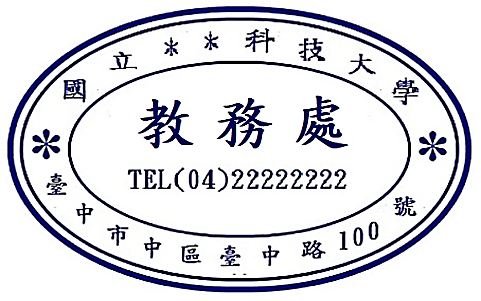   學校註冊單位蓋章：                                                        (簽章)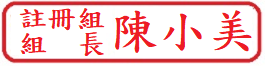   證明人員職章：                                                             (簽章)中華民國107 年 8 月 1 日上列證明必須依申請實際情形詳細查核填註，如有不實、出證機關之承辦人、主管人員及申請人，均應負法律責任。  學校註冊單位蓋章：                                                        (簽章)  證明人員職章：                                                             (簽章)中華民國107 年 8 月 1 日上列證明必須依申請實際情形詳細查核填註，如有不實、出證機關之承辦人、主管人員及申請人，均應負法律責任。  學校註冊單位蓋章：                                                        (簽章)  證明人員職章：                                                             (簽章)中華民國107 年 8 月 1 日上列證明必須依申請實際情形詳細查核填註，如有不實、出證機關之承辦人、主管人員及申請人，均應負法律責任。  學校註冊單位蓋章：                                                        (簽章)  證明人員職章：                                                             (簽章)中華民國107 年 8 月 1 日上列證明必須依申請實際情形詳細查核填註，如有不實、出證機關之承辦人、主管人員及申請人，均應負法律責任。  學校註冊單位蓋章：                                                        (簽章)  證明人員職章：                                                             (簽章)中華民國107 年 8 月 1 日上列證明必須依申請實際情形詳細查核填註，如有不實、出證機關之承辦人、主管人員及申請人，均應負法律責任。  學校註冊單位蓋章：                                                        (簽章)  證明人員職章：                                                             (簽章)中華民國107 年 8 月 1 日上列證明必須依申請實際情形詳細查核填註，如有不實、出證機關之承辦人、主管人員及申請人，均應負法律責任。  學校註冊單位蓋章：                                                        (簽章)  證明人員職章：                                                             (簽章)中華民國107 年 8 月 1 日上列證明必須依申請實際情形詳細查核填註，如有不實、出證機關之承辦人、主管人員及申請人，均應負法律責任。  學校註冊單位蓋章：                                                        (簽章)  證明人員職章：                                                             (簽章)中華民國107 年 8 月 1 日上列證明必須依申請實際情形詳細查核填註，如有不實、出證機關之承辦人、主管人員及申請人，均應負法律責任。  學校註冊單位蓋章：                                                        (簽章)  證明人員職章：                                                             (簽章)中華民國107 年 8 月 1 日上列證明必須依申請實際情形詳細查核填註，如有不實、出證機關之承辦人、主管人員及申請人，均應負法律責任。  學校註冊單位蓋章：                                                        (簽章)  證明人員職章：                                                             (簽章)中華民國107 年 8 月 1 日上列證明必須依申請實際情形詳細查核填註，如有不實、出證機關之承辦人、主管人員及申請人，均應負法律責任。  學校註冊單位蓋章：                                                        (簽章)  證明人員職章：                                                             (簽章)中華民國107 年 8 月 1 日上列證明必須依申請實際情形詳細查核填註，如有不實、出證機關之承辦人、主管人員及申請人，均應負法律責任。  學校註冊單位蓋章：                                                        (簽章)  證明人員職章：                                                             (簽章)中華民國107 年 8 月 1 日上列證明必須依申請實際情形詳細查核填註，如有不實、出證機關之承辦人、主管人員及申請人，均應負法律責任。  學校註冊單位蓋章：                                                        (簽章)  證明人員職章：                                                             (簽章)中華民國107 年 8 月 1 日